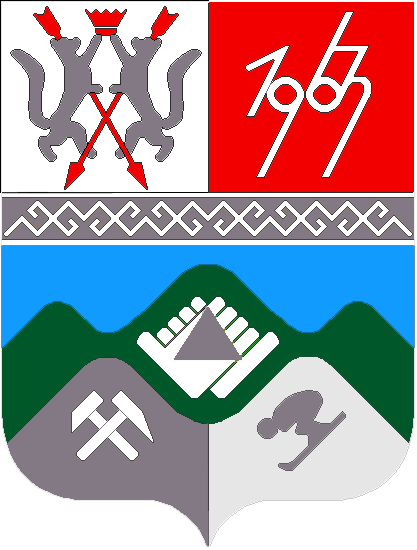 КЕМЕРОВСКАЯ ОБЛАСТЬМУНИЦИПАЛЬНОЕ ОБРАЗОВАНИЕ «ТАШТАГОЛЬСКИЙ МУНИЦИПАЛЬНЫЙ РАЙОН»СОВЕТ НАРОДНЫХ ДЕПУТАТОВ ТАШТАГОЛЬСКОГО  МУНИЦИПАЛЬНОГО РАЙОНА РЕШЕНИЕот «17» августа 2016 года № 211-ррПринято Советом народных депутатовТаштагольского муниципального районаот 16 августа  2016 года О внесении изменений в решение Совета народных депутатов Таштагольского муниципального района № 161-рр от 29 декабря 2015 года «О бюджете Муниципального образования «Таштагольский муниципальный район» на 2016 год»В соответствии с Бюджетным кодексом Российской Федерации, Федеральным законом от 06.10.2003 г. № 131-ФЗ «Об общих принципах организации местного самоуправления в Российской Федерации», руководствуясь уставом Таштагольского муниципального района, Совет народных депутатов Таштагольского   муниципального районаРЕШИЛ:1. Внести изменения в решение Совета народных депутатов Таштагольского  муниципального района от 29 декабря 2015 года № 161-рр «О бюджете Таштагольского муниципального района на 2016 год» следующего содержания:«Изложить в новой редакции:Пункт 1,2 статьи 1 решение Совета народных депутатов Таштагольского муниципального  района от 29 декабря 2015 года № 161-рр «О бюджете Таштагольского муниципального района на 2016 год годов»; Утвердить основные характеристики бюджета Таштагольского муниципального района на 2016 год:общий объем доходов бюджета Таштагольского  муниципального района в сумме   2127507,68тыс. рублей;общий объем расходов бюджета Таштагольского муниципального  района в сумме 2153263,68 тыс. рублей;дефицит бюджета Таштагольского муниципального района 25756,0 тыс. рублей.Пункт 1,2,5,6 статьи 10 решения Совета народных депутатов Таштагольского муниципального района от 29 декабря 2015 года № 161-рр «О бюджете Таштагольского муниципального района на 2016 год»: Утвердить общий объем межбюджетных трансфертов, получаемых из областного бюджета на 2016 год в сумме 1627429,35 тыс. рублей.Утвердить общий объем межбюджетных трансфертов, предоставляемых бюджетам муниципальных образований Таштагольского муниципального района на 2016 год в сумме  181719,64 тыс. рублей.Утвердить объем иных межбюджетных трансфертов бюджетам поселений на 2016 год в сумме 136408 тыс. рублей согласно приложению 8 настоящего решения.Утвердить общий объем межбюджетных трансфертов, получаемых из  бюджета поселений на 2016 год в сумме   187587,35 тыс. рублей2. Приложение № 2 изложить в новой редакции, согласно Приложению № 1 настоящего решения;  Приложение № 6 изложить в новой редакции, согласно Приложению № 2 настоящего решения; Приложение № 7 изложить в новой редакции, согласно Приложению № 3 настоящего решения; Приложение № 9 изложить в новой редакции, согласно Приложению № 4 настоящего решения; Приложение № 10 изложить в новой редакции, согласно Приложению № 5 настоящего решения;Приложение № 11 изложить в новой редакции, согласно Приложению № 6 настоящего решения;Приложение № 14 изложить в новой редакции, согласно Приложению № 7 настоящего решения;3. Настоящее решение вступает в силу с момента его подписания и подлежит опубликованию в газете «Красная Шория».Глава Таштагольскогомуниципального района                                                              В.Н. МакутаЗаместитель председателя Совета народных депутатов Таштагольского  муниципального района                                                             А.В. Безушков 